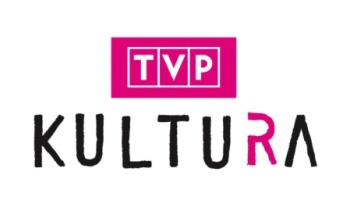 WIGILIA, 24 grudnia (niedziela)HOLLYWOOD NA WOJNIE – WSZYSCY POD JEDNĄ FLAGĄ premieraEmisja: godz. 13:50W trzyczęściowym dokumencie z 2013 roku francuski reżyser i scenarzysta, znany przede wszystkim jako autor filmu „Od Supermana do Spidermana. Historia superbohaterów”, śledzi sposób funkcjonowania fabryki snów i całej amerykańskiej branży filmowej podczas II wojny światowej. Narratorem części zatytułowanych „Wszyscy pod jedną flagą”, „Przeciw dyktatorom” oraz „Na wszystkich frontach” jest francuski aktor Philippe Torreton, znany z drugiej adaptacji „Królów przeklętych”. Kolejne dwie części cyklu zostaną wyemitowane w pierwszy i drugi dzień świąt.Reż. Michel ViotteNIEDZIELA Z … BARBARĄ KRAFFTÓWNĄ premieraEmisja: godz. 17:15Gośćmi Barbary Krafftówny – jednej z najbardziej lubianych polskich aktorek o bogatym emploi – będą m.in. Robert Gliński, Józef Opalski i Remigiusz Grzela. W programie m.in. piosenki z programu „Wieczorny gość” – „Romans z szampanem”, „Wesoły deszczyk”, „Trzetrzewiński”.Reż. Dorota Petrus, Waldemar StrońskiKOLĘDY NA SZLAKU KOLBERGA premieraEmisja: godz. 18:40Program jest zapisem nagrań dokonanych w warszawskim Studiu Jasna Sprawa. Z lokalnymi twórcami występują Kayah, Czesław Mozil, Misia Furtak, Monika Borzym, Zakopower, Renata Przemyk.OLIVER!Emisja: godz. 20:00To mniej reprezentatywne dla twórczości wybitnego brytyjskiego reżysera - autora m.in. „Niepotrzebni mogą odejść” i „Trzeciego człowieka” - dzieło pozostaje do dziś jego najchętniej oglądanym. Adaptacja scenicznego musicalu opartego na powieści Karola Dickensa z 1968 roku nie tylko została nagrodzona Oscarem dla najlepszego filmu, ale stała się też wielkim ekranowym hitem. Krytycy nie szczędzili mu pochwał –  Pauline Kael uważała, że jest jedną z niewielu ekranizacji widowiska lepszą od oryginału, zaś według Rogera Eberta to film, który może się podobać absolutnie każdemu. Poruszająca opowieść o sierocie w slumsach dziewiętnastowiecznego Londynu, wykorzystywanym przez podłych ludzi, nie szczędzących mu upokorzeń i bólu ma w filmie Reeda wiele odcieni liryzmu i słodyczy – tak, jak napisał ją jej autor, który jako pierwszy wprowadził do literatury pierwszoplanową postać dziecka. Oliver Twist trafia w końcu na kogoś, kto okazuje mu serce i daje życiową szansę. „Oliver!” pokazuje nam cały przekrój pysznie zróżnicowanych postaci pochodzących z różnych klas społecznych – od urwisowatych rzezimieszków, bezwzględnych kryminalistów i pozbawionych skrupułów „biznesmenów” zarabiających na dzieciach po przedstawicieli klasy uprzywilejowanej, zarówno świętoszkowatych hipokrytów, jak i pełnych empatii i współczucia. I robi to śpiewająco!Reż. Carol ReedKOLĘDY Z MAZOWSZEM Emisja: godz. 22:30W tej produkcji z 2014 roku przygotowanej specjalnie dla TVP Kultura nasz najbardziej uznany zespół artystyczny odnoszący się do tradycji polskiego folkloru śpiewa piętnaście klasycznych kolęd. W nowoczesnej scenografii i w reżyserii twórcy dokumentów o tematyce muzycznej Mazowsze wykonuje m.in. „Bóg się rodzi”, „Wśród nocnej ciszy”, „Jezus malusieńki”, „Pójdźmy wszyscy do stajenki”, „Dzisiaj w Betlejem”.Reż. Tomasz KnittelBOŻE NARODZENIE, 25 grudnia (poniedziałek) HOLLYWOOD NA WOJNIE – PRZECIW DYKTATOROM premieraEmisja: godz. 13:15Drugi odcinek trzyczęściowego dokumentu z 2013 roku.Reż. Michel ViotteLAWRENCE Z ARABIIEmisja: godz. 14:20Dwuczęściowa, epicka, nagrodzona siedmioma Oscarami opowieść Leana – reżysera takich arcydzieł, jak „Spotkanie” czy „Most na rzece Kwai” – oparta jest na wspomnieniach znanego brytyjskiego oficera wywiadu i archeologa T.E. Lawrence`a, który w czasach I wojny światowej pomagał z ramienia rządu plemionom arabskim na Bliskim Wschodzie w ich walce o niezależność od Imperium Osmańskiego. Peter O`Toole gra tytułową postać przeżywającego kryzys tożsamości wojskowego, z czasem coraz bardziej rozdartego między lojalność wobec Korony a przyjaźń z arabskimi towarzyszami broni. Obok O`Toole`a możemy podziwiać m.in. Aleka Guinnessa, Anthony`ego Quinna i Omara Sharifa.Reż. David LeanARGENTYNA, ARGENTYNA premieraEmisja: godz. 19:30W tym muzycznym dokumencie z 2015 roku – jednym z wielu filmowych obrazów, których tematem jest muzyka – wybitny hiszpański reżyser przybliża nam folklor argentyński. Film Saury prezentuje nam charakter argentyńskich tradycji muzycznych poprzez serię scenicznych występów tancerzy, często z towarzyszeniem wokalistów. Jedną z ikon przywołanych przez Saurę jest Mercedes Sosa, która w latach 70. i 80. spopularyzowała gatunek nueva canción.Reż. Carlos SauraWESOŁYCH ŚWIĄT, PUŁKOWNIKU LAWRENCEEmisja: godz. 21:10Jedno z dwóch najlepszych – obok „Człowieka, który spadł na Ziemię” Nicolasa Roega – dokonań aktorskich Davida Bowiego. W opartym na wspomnieniach Laurensa van der Posta filmie Nagisy Oshimy, rozgrywającym się w 1942 roku w japońskim obozie dla jeńców wojennych na Jawie wcielił się w buntowniczego nowozelandzkiego majora Colliersa. Film koncentruje się na emocjonującej psychologicznej rozgrywce prowadzonej między czterema mężczyznami – Colliersem, młodym komendantem, jego sierżantem a tytułowym brytyjskim pułkownikiem, znającym japońską kulturę i starającym się łagodzić relacje między więźniami a dowództwem. W roli sierżanta wystąpił znany japoński reżyser Takeshi Kitano, zaś komendanta – Ryuichi Sakamoto, także autor niezapomnianej ścieżki muzycznej do tego obrazu.Reż. Nagisa OshimaPRZEŻYĆ: METODA HOUELLEBECQA premieraEmisja: godz. 23:23Spotkanie podziwiających się nawzajem artystów – kontrowersyjnego pisarza, autora m.in. „Cząstek elementarnych”, „Platformy” i „Uległości” oraz legendarnego muzyka Iggy’ego Popa – staje się okazją do zadania pytań o istotę sztuki, o artystyczny sukces i przeszkody, z jakimi borykają się twórcy, zwłaszcza ci mentalnie nieprzystosowani do otaczającej ich, brutalnej rzeczywistości. Wbrew poważnej tematyce w dokumencie nie brakuje czarnego humoru. Obok zarejestrowanych rozmów przeprowadzonych w różnym otoczeniu – także w domu dziadków Houellebecqa – autorzy filmu zawarli w nim błyskotliwie wyreżyserowane sceny.Reż. Erik Lieshout, Arno Hagers, Reinier van BrummelenBOŻE NARODZENIE, 26 grudnia (wtorek) HOLLYWOOD NA WOJNIE – NA WSZYSTKICH FRONTACH premieraEmisja: godz. 13:30Ostatni odcinek trzyczęściowego dokumentu z 2013 roku.Reż. Michel ViottePAUL ANKA PLAYS AVO SESSIONEmisja: godz. 14:40Ponad sto dwadzieścia albumów i ponad sto milionów sprzedanych płyt – tak wygląda dorobek Paula Anki w liczbach. Ten kanadyjski artysta, którego kariera rozpoczęła się u schyłku lat 50. – najmocniej wypromował go wielki hit „Diana” – i trwa do dziś, został uznany przez czasopismo „Billboard” za jednego z najpopularniejszych artystów w historii muzyki. Zaczynał od popu i rock and rolla, dziś śpiewa głównie eleganckie, swingujące wersje swoich wcześniejszych utworów oraz znanych hitów. Avo Session to zapis występu, jaki Anka dał w Bazylei w 2011 roku wraz ze swoim zespołem.HITCHCOCK/TRUFFAUTEmisja: godz. 16:20Francusko-amerykański dokument Kenta Jonesa to uczta dla kinomanów znających dokonania X Muzy, jak i neofitów ceniących w kinie dobre rzemiosło. Połączenie doskonałego warsztatu i nowatorskiego geniuszu to znak rozpoznawczy Alfreda Hitchcocka. Doceniają go nie tylko współcześni - jego silny wpływ na rozwój języka filmowego dostrzegano już wiele dekad temu. Jednym z jego wielbicieli był François Truffaut, rzecznik kina autorskiego i współtwórca Nowej Fali. W 1966 roku, pracując nad książką „Hitchcock/Truffaut”, francuski reżyser przeprowadził z amerykańskim mistrzem wywiad-rzekę, spędziwszy z nim osiem dni na rozmowach w Universal Studios. Właśnie ten tekst oraz filmowy zapis rozmowy stały się inspiracją dla Kenta. W jego dokumencie wypowiadają się również współcześni reżyserzy – m.in. Martin Scorsese, Wes Anderson i David Fincher. Reż. Kent JonesDO DNA premieraEmisja: godz. 18:25Spektakl w reżyserii i ze scenariuszem Ewy Kaim to zapis spektaklu dyplomowego studentów IV roku Wydziału Aktorskiego krakowskiej PWST, który miał premierę w listopadzie ubiegłego roku. Kaim wraz z dramaturgiem, Włodzimierzem Szturcem, wykorzystali w nim zarówno wyszukane w archiwach pieśni ludowe, jak i te nagrane przez nich samych współcześnie, podczas etnograficznych wędrówek. To szalenie energetyczne wykonanie – pięcioro młodych aktorów śpiewa solo i chóralnie, tańczy i gra na instrumentach, ścianach i podłodze. To spektakl wielowymiarowy – artystyczny i edukacyjny – przywracający korzenie naszej polskości.Reż. Ewa KaimCZTERY WESELA I POGRZEBEmisja:  godz. 20:20Pierwszy film z serii komedii romantycznych  ze scenariuszem Richarda Curtisa, w których zagrał Hugh Grant. Tutaj aktor wcielił się w spóźnialskiego, trochę nieporadnego w kontaktach z płcią przeciwną Charlesa. Wraz z kółkiem jego sympatycznych, wyrazistych przyjaciół uczestniczymy w pięciu uroczystościach, podczas których każdy z nich przeżywa miłosne wzloty, upadki i dramaty a w Charlesie rodzi się i dojrzewa uczucie do Amerykanki Carrie (Andie MacDowell), którą spotyka podczas wesel i pogrzebu. Pomysłowa intryga, nietuzinkowe postaci i wspaniały dowcip sprawiły, że ten niskobudżetowy brytyjski film stał się jednym z największych przebojów światowego kina. Film zapada w pamięć także dzięki wykorzystanym w nim piosenkom i deklamowanemu przez jednego z bohaterów, przepięknemu wierszowi „Blues pogrzebowy” W.H. Audena.Reż. Mike NewellSYLWESTER, 31 stycznia (niedziela)BREGENZ FESTIVAL 2017: CARMEN premieraEmisja: godz. 14:05Duńczyk Kasper Holten, dyrektor londyńskiej Opery Królewskiej to dziś jeden z najgłośniejszych reżyserów operowych. W swoich przedstawieniach lubi punktować zderzenie między ludzką naturą a kulturą, cielesnością a intelektem, wewnętrzną walkę z bestią, która tkwi w każdym z nas. Wyreżyserowana przez niego w tym roku na Festiwalu w Bregencji w Austrii „Carmen” Bizeta została okrzyknięta „artystycznym nokautem”. Opera została wystawiona na scenie zbudowanej na jeziorze dla kilkutysięcznej publiczności zgromadzonej w amfiteatrze. Zdumiewającą scenografię, wykorzystującą olbrzymie karty do gry, dłonie i papierosy, zaprojektowała Es Devlin, współpracująca zarówno z najlepszymi scenami teatralnymi i operowymi świata, jak i gwiazdami muzyki, jak Kanye West i Beyonce. Rolę Carmen zaśpiewała Gaëlle Arquez, zaś Don Josego – Daniel Johansson.Reż. Kasper HoltenNIEDZIELA Z … BOHDANEM ŁAZUKĄ premieraEmisja: godz. 17:15Bohaterem „Niedzieli z …” – cotygodniowego bloku popołudniowego – jest w Sylwestra Bohdan Łazuka, wybitny aktor, piosenkarz i prezenter radiowy i telewizyjny. To jeden z najpopularniejszych artystów, który towarzyszy polskim widzom od końca lat 50. W rozmowie z Agnieszką Szydłowską Bohdan Łazuka wspomina początki kariery, artystyczną atmosferę Warszawy lat 50. I 60., opowiada o kulisach powstania komedii ze swoim udziałem. Gośćmi Bohdana Łazuki będą Barbara Krafftówna, Grażyna Szapołowska, Mika Urbaniak, Zofia Rudnicka, Daniel Olbrychski, Robert Kowalski i Grzegorz Benedykciński – burmistrz Grodziska Mazowieckiego. Obejrzymy także m.in. program muzyczny „Łazuka i przyjaciele” oraz film Zdzisława Leśniaka „Dyrygent”.Reż. Katarzyna Jurkowska, Waldemar StrońskiUNITED KINGDOM OF POP Cz. 1 premieraEmisja: godz. 20:00Brytyjska popkultura wywarła olbrzymi wpływ nie tylko na współczesną muzykę, modę, film i teatr, ale i na przemiany obyczajowe, często odzwierciedlając napięcia społeczne i polityczne, będąc wyrazem sprzeciwu i pokoleniowego buntu, którego najmocniejszym przejawem był punk. To w Zjednoczonym Królestwie narodziły się m.in. glamrock, ska, new romantic, new wave, britpop i drum`n`bass. Ale przecież nie tylko – nowe przyszło wraz z Beatlesami i Rolling Stonesami, którzy zmienili styl i sposób życia nie tylko młodych ludzi wszędzie tam, gdzie docierali ze swoją muzyką. Realizatorzy dwuczęściowego dokumentu z 2017 roku prezentują najważniejszych twórców i zjawiska brytyjskiej popkultury w formie krótkich esejów, komentowanych przez ekspertów, od Malcolma McLarena po Rag`n`Bone Mana. Na drugi odcinek zapraszamy w Nowy Rok.Reż. Thorsten Ernst, Stefanie SchäferRENT premieraEmisja: godz. 21:05Ta ekranizacja wielkiego broadwayowskiego przeboju, luźno opartego o libretto opery Giacomo Pucciniego „Cyganeria” to koktajl energetycznej muzyki i dobrego kina. Rozgrywający się pośród nowojorskiej bohemy z East Village portret walczących o sławę i uznanie, trudno wiążących koniec z końcem, nierzadko uzależnionych od narkotyków młodych artystów z East Village. Tłem akcji jest epidemia AIDS lat 80. W pamięci pozostaje zwłaszcza kreacja Rosario Dawson w roli striptizerki heroinistki, zakażonej wirusem HIV.Reż. Chris ColumbusQUEEN – KONCERT NA WEMBLEYEmisja: godz. 23:30Zespół Queen zagrał na Wembley 12 lipca 1986 roku w ramach swojej Magic Tour - największej i ostatniej w karierze trasy w klasycznym składzie z Freddiem Mercurym – którą obejrzało ponad milion ludzi słuchających grupy na europejskich stadionach. Queen promowali wówczas album „A Kind of Magic”, ale podczas koncertu wykonali także swoje nieśmiertelne hity, jak „I Want to Break Free”, „Bohemian Rhapsody”, „Radio Ga Ga”. Zapis koncertu na Wembley zyskał na świecie status multiplatynowy.ROCKY HORROR PICTURE SHOWEmisja: godz. 1:00To pozycja obowiązkowa dla fanów kina kultowego – miks perwersji i szalonej stylistyki campowej. Musical Sharmana jest adaptacją sztuki teatralnej Richarda O`Briena. Film z 1975 roku, będący parodią obrazów SF oraz horrorów kręconych od lat 30. został nieoczekiwanie olbrzymim przebojem, który od czterdziestu lat nie schodzi z afisza. W opowieści o uwiedzeniu zaręczonej pary przez szalonego naukowca, zamieszkującego malownicze zamczysko na angielskiej prowincji, zagrali m.in. Susan Sarandon, Tim Curry i Barry Bostwick.Reż. Jim SharmanNOWY ROK, 1 stycznia (poniedziałek)KONCERT NOWOROCZNY Z WIEDNIA na żywoEmisja: godz. 11:15W pierwszej części koncertu w wykonaniu Filharmoników Wiedeńskich usłyszymy marsz z operetki „Baron cygański”, walce, polki oraz galop Johanna Straussa syna i ojca.TONY BENNETT & LADY GAGA: CHEEK TO CHEEK LIVE!Emisja: godz. 13:40Pomysł połączenia na jednej scenie nowojorskiego Lincoln Center for the Performing Arts ekstrawaganckiej popgwiazdy i klasycznego wokalisty jazzowego okazał się strzałem w dziesiątkę – między Lady Gagą a Tony`m Bennettem zaistniała prawdziwa chemia. Tego wieczoru – 24 października 2014 roku – amerykańska piosenkarka porzuciła sukienki z mięsa na rzecz eleganckich stylizacji, zaprojektowanych m.in. przez Roberto Cavallego i Valentino - i równie stylowo wykonała z Bennettem oraz solo 13 utworów z ich studyjnego albumu Cheek to Cheek, nagranego miesiąc wcześniej. Znalazły się na nim takie standardy, jak „Anything Goes”, „Cheek to Cheek”, „Bang Bang (My Baby Shot Me Down)”. Artystom towarzyszy na scenie 39-osobowa orkiestra oraz muzycy jazzowi.NIETYKALNIEmisja: godz. 17:10Ta komedia przegrała jedynie z „Jeszcze dalej niż Północ” Dany`Ego Boona w rywalizacji o miano największego francuskiego przeboju kinowego wszech czasów. Scenariusz został oparty o prawdziwą historię sparaliżowanego arystokraty, w którego opiekujący się nim Francuz algierskiego pochodzenia tchnął chęć życia i zmierzenia się z niepełnosprawnością. W filmie zastąpił go czarnoskóry Driss, kreowany na ekranie przez Omara Sy, nagrodzonego za swą rolę Cezarem dla najlepszego aktora pierwszoplanowego. To zabawny, ciepły obraz. Oglądając go śmiejemy się wraz z bohaterami z ich ograniczeń i niedoskonałości a nigdy z nich samych.Reż. Olivier Nakache, Éric ToledanoUNITED KINGDOM OF POP Cz. 2 premieraEmisja: godz. 19:15Drugi odcinek cyklu o brytyjskiej popkulturze i jej wpływie nie tylko na współczesną muzykę, ale też modę i film.Reż. Thorsten Ernst, Stefanie SchäferCAŁY TEN ZGIEŁKEmisja: godz. 20:20Choreograficznie wybitna, quasi-autotematyczna wiwisekcja artysty flirtującego ze śmiercią to opus vitae Boba Fossa. Film otrzymał w 1980 roku cztery Oscary i canneńską Złotą Palmę. Inspirowany „8 i pół” Felliniego, „Cały ten zgiełk” również zawiera wiele epizodów z pogranicza snu i jawy, rzeczywistości i halucynacji wywołanych nadużyciem leków i chorobą. Bohater, Joe Gideon, to choreograf i reżyser teatralny zatracający się w pracy, odpalający jednego papierosa od drugiego i łykający deksedrynę, by mieć energię przeżyć kolejny dzień ponad jego siły. Jego autodestrukcyjnego trybu życia nie spowalnia nawet ciężka choroba serca. Tytułową rolę koncertowo zagrał Roy Scheider, zaś w anioła śmierci bohatera wcieliła się Jessica Lange. Emisja filmu poprzedzona jest rozmową Michała Chacińskiego z filmoznawcą, Michałem Oleszczykiem.Reż. Bob FosseSKANDALISTA LARRY FLYNTEmisja: godz. 23:35Nagrodzona Złotym Niedźwiedziem w Berlinie biografia kontrowersyjnego wydawcy „Hustlera” - pierwszego amerykańskiego czasopisma pornograficznego. Nieustannie oskarżany o naruszanie granic przyzwoitości, Larry Flynt przez całe lata 70., 80. i 90. walczył o wolność prasy i swobodę wypowiedzi. W  znakomitym filmie wyreżyserowanym przez Milosa Formana tytułowego skandalistę zagrał Woody Harrelson i według niego samego jest to najciekawsza rola, jaką miał okazję zagrać w życiu. Partnerują mu na ekranie Courtney Love i Edward Norton.Reż. Milos Forman